Ф.И.О. педагога: Мишина Светлана АлександровнаНоминация: образовательная ситуация с дошкольникамиОбразовательная область: социально-коммуникативное развитиеВозрастная группа: вторая младшая группа (3-4 года)Тема: «Загорелся Кошкин дом»Основные цели: 1) актуализировать знания детей об огнеопасных предметах и правилах обращения с ними, 2)познакомить детей с правилами поведения во время пожараДидактические материалы: фрагмент мультфильма, плакат в виде языка пламени, предметные картинки с изображением пожароопасных предметов, сюжетные картинки с правилами поведения во время пожара, оформленные в виде книги, сюжетные картинки с изображением правильных и неправильных поступков детей.Оборудование: проектор, игрушка кошка, ширмаКраткая аннотация к работе: Особую тревогу мы испытываем за самых беззащитных граждан – маленьких детей. Задача взрослых состоит не только в том, чтобы оберегать и защищать ребёнка, но и в том, чтобы подготовить его к встрече с различными сложными, а порой опасными жизненными ситуациями.Ход образовательной ситуации:Введение в ситуациюДидактические задачи: мотивировать детей на включение в игровую деятельность. Воспитатель собирает детей около себя.Беседа о мультфильмах- Вы любите мультфильмы?- Какой мультфильм любимый?- Ребята, у меня тоже есть любимый мультфильм, хотите его посмотреть?Просмотр фрагмента мультфильма «Кошкин дом» (пожар)- Вы узнали, что это за мультфильм?- Как он называется?- Мне очень жалко кошку? А вам?- Я волнуюсь, что случилось с кошкой дальше? Где она живет? -А вам хочется узнать?- А вдруг ей нужна наша помощь. Вы хотите помочь кошке?- Предлагаю отправиться к кошке и все узнать. Поедем мы с вами на поезде, занимайте скорее места.Едут, отбивая ногами ритм движения поезда, который то ускоряет, то замедляет ход.Актуализация знанийДидактические задачи: актуализировать знания детей об огнеопасных предметах и правилах обращения с ними.По приезду детей встречает кошка (кукла би-ба-бо, ширма))На вопрос педагога, где она теперь  живет, кошка рассказывает, что кот Василий построил новый дом. И с ними теперь живут ее племянники – котята. Они шалуны и озорники. Кошка очень боится, что из-за их шалости может снова случиться пожар. А как их научить правилам пожарной безопасности, кошка не знает. Обращается к детям за помощью.Педагог предлагает детям вспомнить, с какими предметами в доме надо обращаться очень осторожно, чтобы не случился пожар, и рассказать об этом кошке.Дети среди картинок, разложенных на столе,  выбирают  пожароопасные предметы и рассказывают кошке, какую опасность они таят и как с ними обращаться, чтобы не случилось беды. Картинки располагают на плакате, символизирующем опасность.Кошка благодарит детей и продолжает:-А если пожар все-таки случился, что делать озорникам котятам, чтобы они не пострадали в огне?Затруднение в ситуацииДидактические задачи: создать мотивационную ситуацию для знакомства с правилами поведения во время пожара; формировать под руководством воспитателя опыт фиксации затруднения и понимания его причины.- Ребята, расскажите об этих правилах кошке.Дети не могут этого сделать. Выясняют, почему не могут в этом помочь кошке? ( Не знают правила поведения во время пожара.)-Что же делать?- Как мы можем узнать эти правила? «Открытие» нового знания (способа действия)Дидактические задачи: познакомить детей с правилами поведения во время пожара; формировать опыт самостоятельного открытия и эмоционального переживания радости открытия.Педагог предлагает обратиться к книге, узнать эти правила, а потом о них рассказать кошке.Дети перемещаются в другое место, садятся перед доской,  на которой находятся сюжетные картинки с правилами, оформленные в виде книги.- Что бы помочь кошке, что нам нужно узнать?Дети рассматривают картинки в «книге»  и в процессе обсуждения под руководством педагога формулируют правила поведения во время пожара:1)Нельзя пытаться самому тушить пожар2)Нужно убегать из комнаты, где случился пожар3)Обязательно позвать на помощь взрослых    	4) Нельзя прятаться под кровать, в шкаф – от огня образуется много дыма. Он очень ядовит и потому опасен.Дети возвращаются к кошке и рассказывают ей правила, которые узнали.Кошка благодарит детей, обещает научить этим правилам котят и выражает надежду, что больше с ними не случится беды.Включение нового знания (способа действия) в систему знаний и умений ребенкаДидактические задачи:1) закреплять знания детей о правилах поведения во время пожара;2) упражнять в различении правильного и неправильного поведения детей.Дети переходят на «полянку», садятся на ковер.Педагог обращает внимание детей на сюжетные картинки и предлагает им определить, на каких из них ребенок соблюдает правила пожарной безопасности, на которых – нарушает их. (Сюжеты: ребенок пытается зажечь свечу, ребенок постарше не разрешает маленькому брату брать спички, девочка пытается залить водой вспыхнувший огонь,  девочка за руку ведет маму в комнату, где загорелась штора и т.д.).Осмысление 	Дидактические задачи: восстановить в памяти детей то, что делали, что узнали и создать ситуацию успеха.       Дети «возвращаются» в группу на поезде, отбивая ногами ритм движения поезда, который то ускоряет, то замедляет ход- Где мы были?- Как вы думаете, помогли мы кошке?- Как мы ей помогли?- Почему мы смогли помочь?Комментарии к сценарию: список литературы, фотоматериалы Литература:Петерсон Л.Г., Абдуллина Л.Э Технология «Ситуация» как инструмент формирования у дошкольников универсальных предпосылок учебной деятельности. // Сб. «Актуальные проблемы дошкольного образования: становление, развитие, перспектива» // Материалы X Международной научно-практической конференции «Актуальные проблемы дошкольного образования: становление, развитие, перспектива», Челябинск: РЕКПОЛ, 2012 – 416 стр.Петерсон Л.Г., Абдуллина Л.Э. Системно-деятельностный подход в дошкольном образовании // Повышение профессиональной компетентности педагога дошкольного образования. Выпуск 5. / Под ред. Л.Л. Тимофеевой. – М.: Педагогическое общество России, 2013.Тиомфеева Л.Л. Формирование культуры безопасности у  детей  от 3 до 8 лет. Парциальная программа. – СПБ.: ООО «ИЗДАТЕЛЬСЬТВО «ДЕТСТВО-ПРЕСС», 2015. ФотоматериалыВведение в ситуацию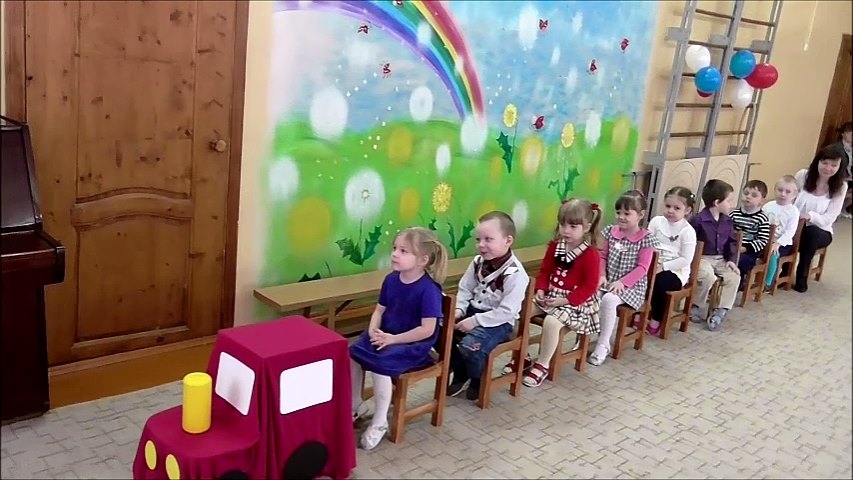      Актуализация  знаний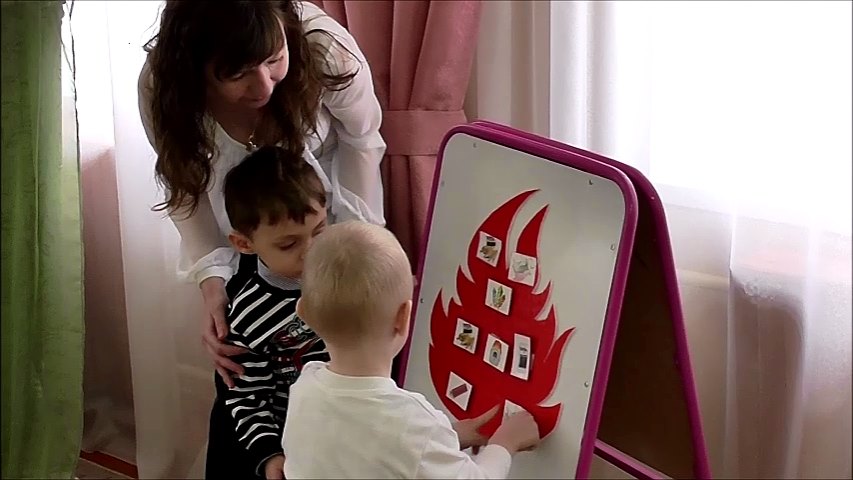      Затруднение в ситуации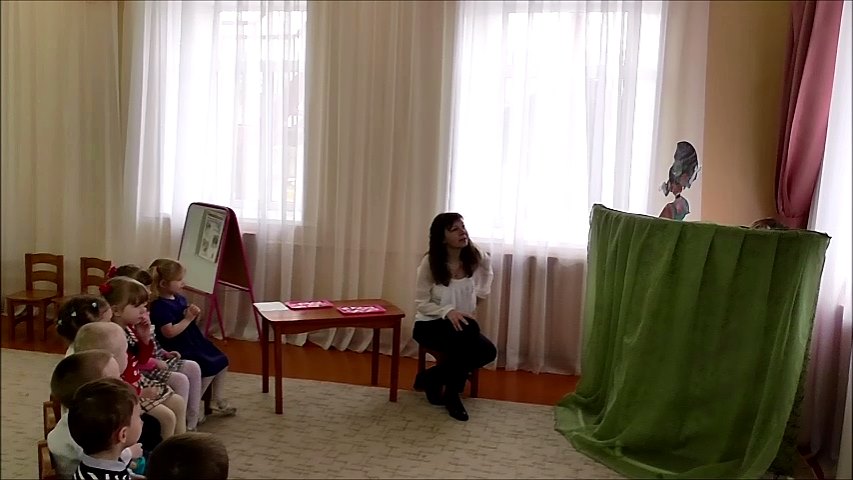 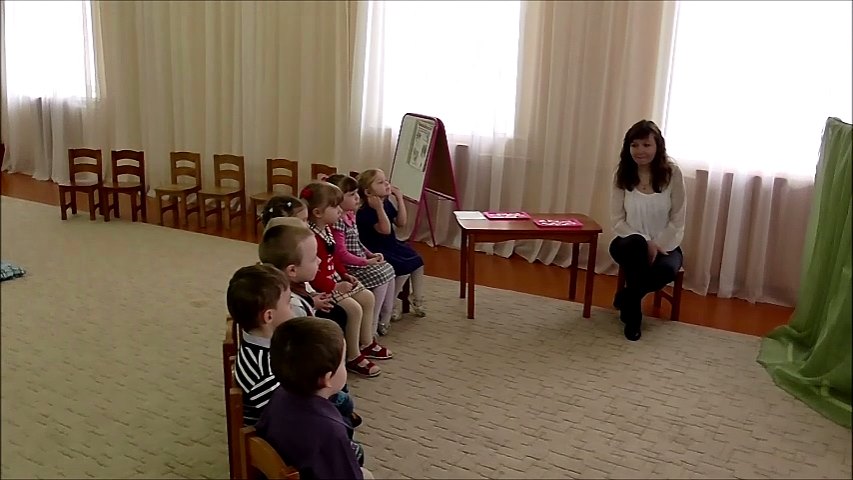 «Открытие» нового знания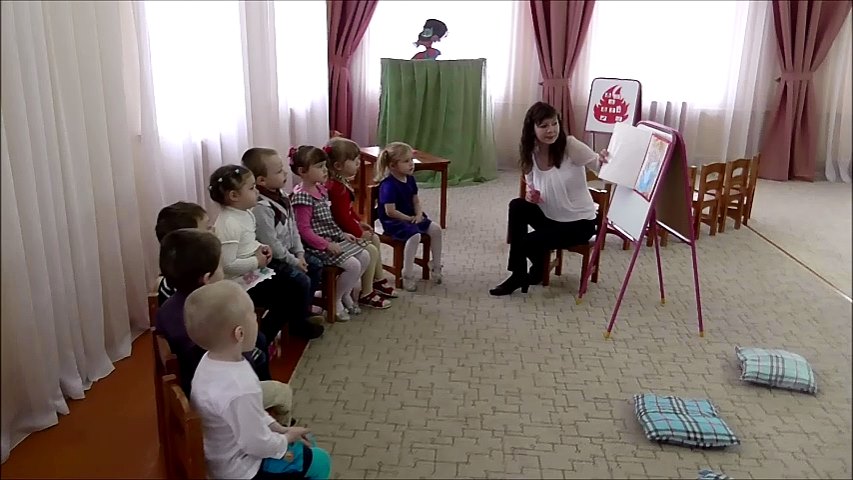 Включение нового знания в систему знаний и умений ребенка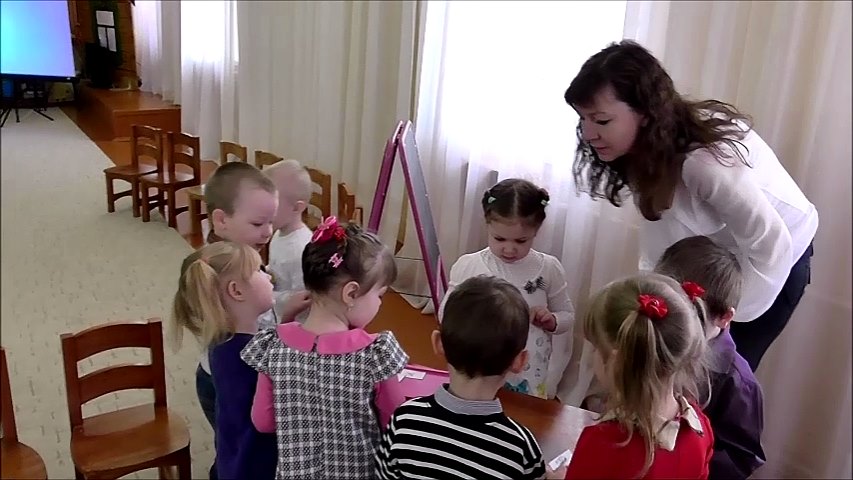 Осмысление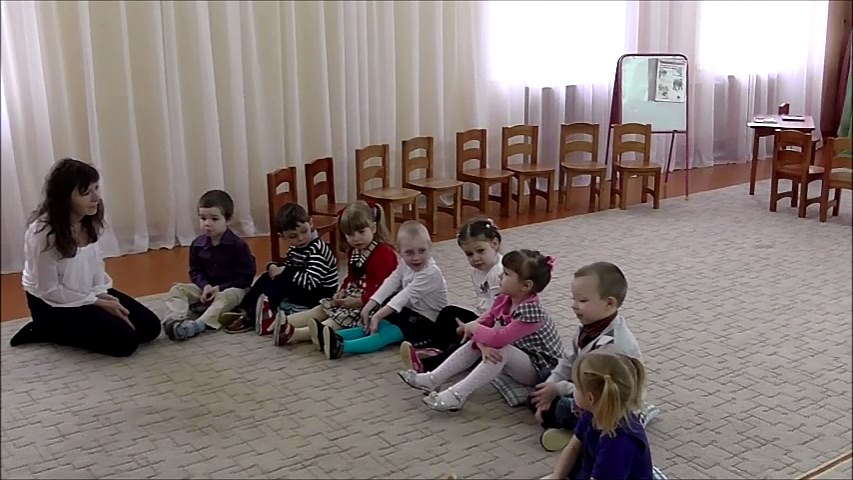 